lp.Nr inwentarzowyAutorRok wydanialp.Nr inwentarzowyTytułWydawca1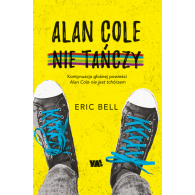 60102Bell, Eric© 2020.160102Alan Cole nie tańczy /YA!,2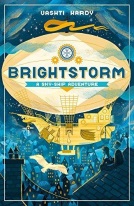 60105Hardy, Vashticopyright 2020.260105Brightstorm :Zielona Sowa,3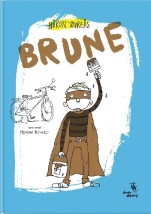 60106Øvreås, Håkon2020.360106Brune /Wydawnictwo Dwie Siostry,4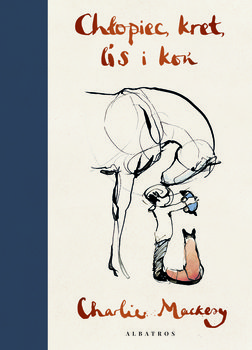 60107Mackesy, Charlie2019.460107Chłopiec, kret, lis i koń /Wydawnictwo Albatros Sp. z o.o.,5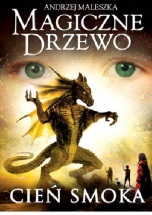 60108Maleszka, Andrzej2014.560108Cień smoka /Społeczny Instytut Wydawniczy Znak,6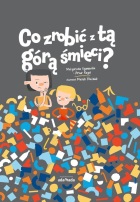 60110Ogonowska, Małgorzata2020.660110Co zrobić z tą górą śmieci? /Wydawnictwo Części Proste,7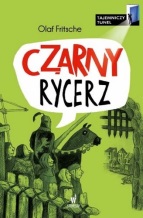 60111Fritsche, Olafcopyright 2018.760111Czarny Rycerz /Wydawnictwo Dolnośląskie. Oddział Publicat,8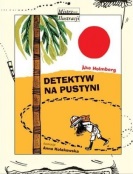 60113Holmberg, Åke2012.860113Detektyw na pustyni /Wydawnictwo Dwie Siostry,9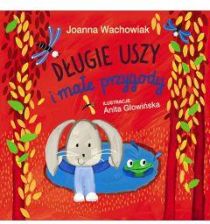 60114Wachowiak, Joanna2020.960114Długie Uszy i małe przygody /Bis,10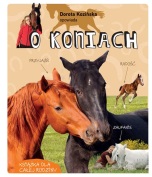 60117Kozińska, Dorotacopyright 2020.1060117O koniach /Multico,11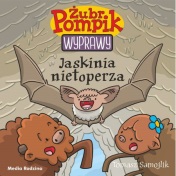 60126Samojlik, Tomaszcopyright 2019.1160126Jaskinia nietoperza /Media Rodzina,12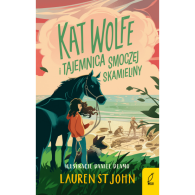 60129St. John , Laurencopyright 2020.1260129Kat Wolfe i tajemnica smoczej skamieliny /Wilga,13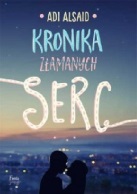 60133Alsaid, Adi2020.1360133Kronika złamanych serc /Feeria Young - Wydawnictwo JK,14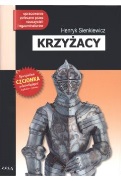 60134Sienkiewicz, Henrykcopyright 2017.1460134Krzyżacy /Wydawnictwo Greg,1560135Sienkiewicz, Henrykcopyright 2017.1560135Krzyżacy /Wydawnictwo Greg,1660136Sienkiewicz, Henrykcopyright 2017.1660136Krzyżacy /Wydawnictwo Greg,17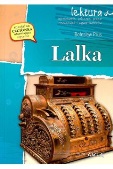 60137Prus, Bolesławcopyright 2019.1760137Lalka /Wydawnictwo Greg,1860138Prus, Bolesławcopyright 2019.1860138Lalka /Wydawnictwo Greg,1960139Prus, Bolesławcopyright 2019.1960139Lalka /Wydawnictwo Greg,2060140Prus, Bolesławcopyright 2019.2060140Lalka /Wydawnictwo Greg,2160141Prus, Bolesławcopyright 2019.2160141Lalka /Wydawnictwo Greg,22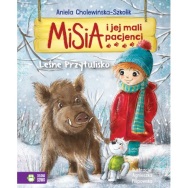 60142Cholewińska-Szkolik, Anielacopyright 2020.2260142Leśne przytulisko /Wydawnictwo Zielona Sowa,23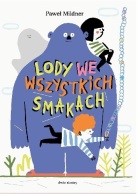 60145Mildner, Paweł2020.2360145Lody we wszystkich smakach /Wydawnictwo Dwie Siostry,24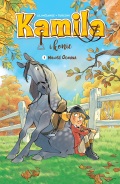 60147Mésange, Lilicopyright 2020.2460147Miłość Oceana /Wydawnictwo Egmont Polska,25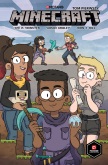 60149Monster, Sfe R.2020.2560149Minecraft.Egmont Polska,26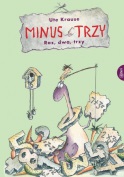 60150Krause, Utecopyright 2020.2660150Rachunkowy bałagan /Edra Urban & Partner,27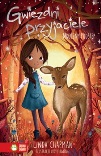 60152Chapman, Linda20202760152Mroczny podstępZielona Sowa,28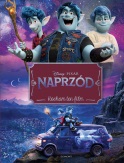 60154Scollon, Bill© 2020.2860154Naprzód /Wydawnictwo Egmont Polska Sp. z o.o.,29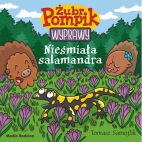 60156Samojlik, Tomaszcopyright 2019.2960156Nieśmiała salamandra /Media Rodzina,30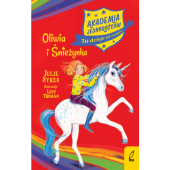 60158Sykes, Julie2020.3060158Oliwia i Śnieżynka /Wilga,31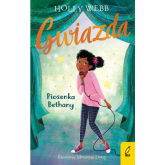 60167Webb, Hollycopyright 2019.3160167Piosenka Bethany /Wilga - Grupa Wydawnicza Foksal,32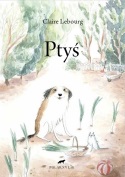 60174Lebourg, Claire2020.3260174Ptyś /Polarny Lis33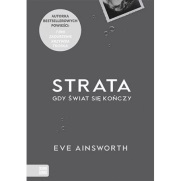 60179Ainsworth, Evecopyright 2020.3360179Strata :Wydawnictwo Zielona Sowa,34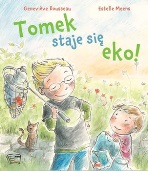 60184Rousseau, Geneviève2020.3460184Tomek staje się eko! /Arti,35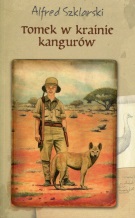 60185Szklarski, Alfred2019.3560185Tomek w krainie kangurów /Wydawnictwo Muza ;3660186Szklarski, Alfred2019.3660186Tomek w krainie kangurów /Wydawnictwo Muza ;3760187Szklarski, Alfred2019.3760187Tomek w krainie kangurów /Wydawnictwo Muza ;3860188Szklarski, Alfred2019.3860188Tomek w krainie kangurów /Wydawnictwo Muza ;3960189Szklarski, Alfred2019.3960189Tomek w krainie kangurów /Wydawnictwo Muza ;40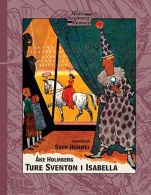 60191Holmberg, Åke2020.4060191Ture Sventon i Izabela /Wydawnictwo Dwie Siostry,41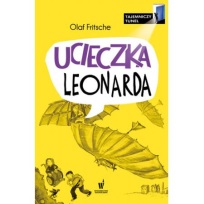 60194Fritsche, Olafcopyright 2018.4160194Ucieczka Leonarda /Wydawnictwo Dolnośląskie Oddział Publicat,